Venimshejet hashaiará -¡Y la caravana continúa!Consignas:Escuchen “Shir hashaiará” y respondan luego las preguntas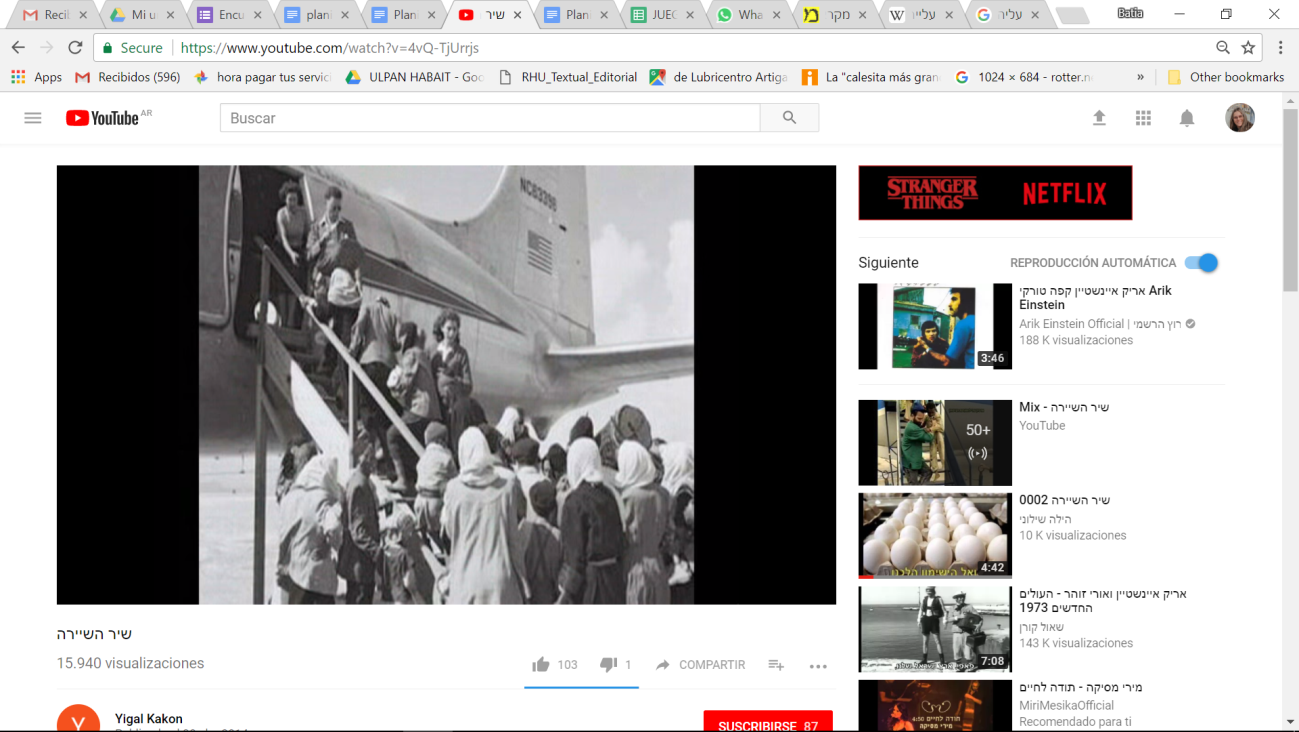 https://www.youtube.com/watch?v=RGv8BnMwgkQ&feature=youtu.be¿Quiénes componen la shaiará? Identifiquen en el texto de la canción de dónde vienen, hacia dónde van y cuáles son sus características particulares.  .………………………………………………………………………………………………………………...………………………………………………………………………………………………………………...………………………………………………………………………………………………………………...………………………………………………………………………………………………………………..¿Qué conceptos de los trabajados en la unidad aparecen en el texto?.………………………………………………………………………………………………………………...………………………………………………………………………………………………………………...………………………………………………………………………………………………………………...………………………………………………………………………………………………………………..¿Qué datos nos da la canción sobre lo que la shaiará construyó?.………………………………………………………………………………………………………………...………………………………………………………………………………………………………………...………………………………………………………………………………………………………………...………………………………………………………………………………………………………………..En la canción, el viejo Ben Gurión, “Hazakén”, dice que “el Néguev florecerá”. Averigüen qué relación hubo entre él y el Néguev. .………………………………………………………………………………………………………………...………………………………………………………………………………………………………………...………………………………………………………………………………………………………………...………………………………………………………………………………………………………………..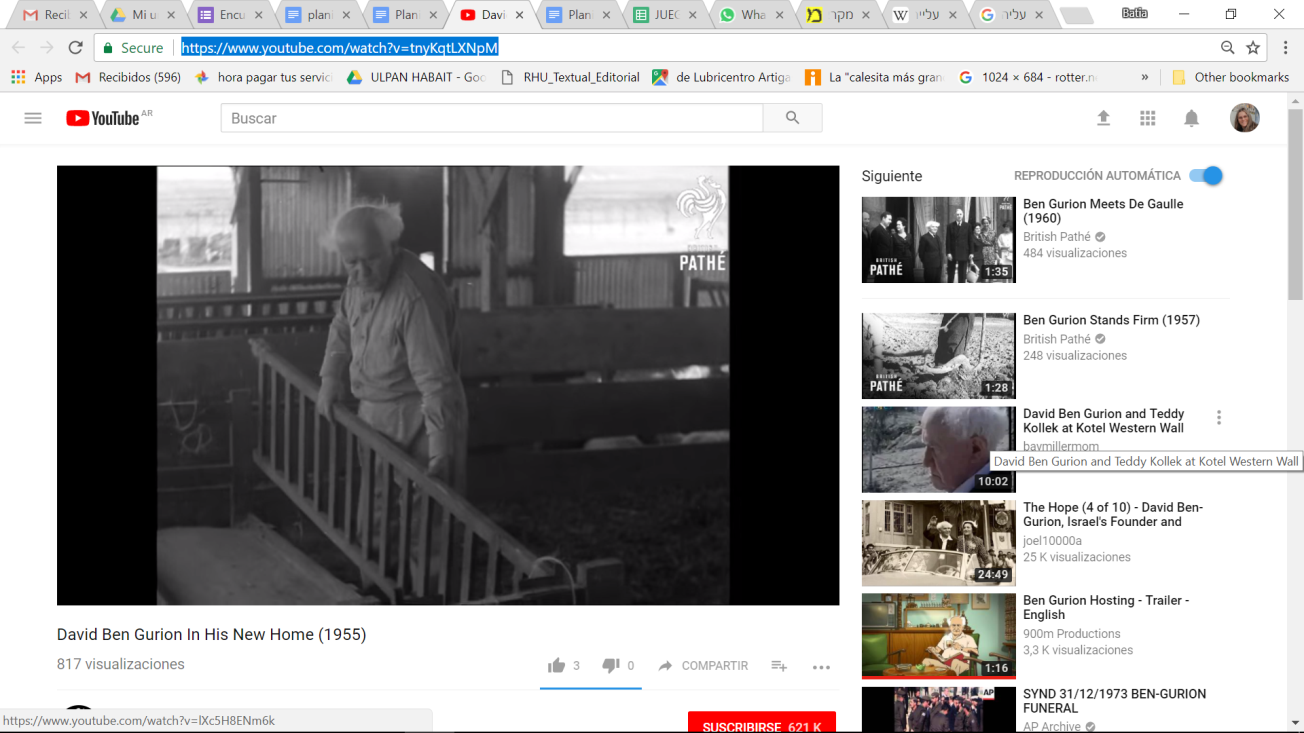 